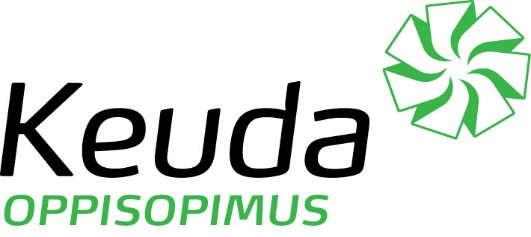 Erityisopetuksen järjestämistä koskeva suunnitelma Keudan oppisopimuskeskusKeravalla16.1.2014Päivitetty 14.11.2014SisällysErityisopetuksen järjestämisen periaatteet 			1.1. Erityisopetuksen tarkoitus 1.2. Erityisopetuksen lainsäädäntöperustaa  Erityistä tukea tarvitsevan opiskelijan tunnistaminen ja nimeäminenHenkilökohtaista opetuksen järjestämistä koskevan suunnitelman (HOJKS) laatiminen	3.1. HOJKS:n tarkistus ja seuranta4. Erityisopetuksen perusteet OPH:n luokituksen mukaan	4.1. HOJKS:n laatimisen perusteena käytettävät erityisopetuksen 		luokitteluperusteet	            4.2. HOJKS-lomake ja täyttöohjeetErityisopetuksen ja tutkintotilaisuuksien toteutus	6. Oppisopimuskoulutuksen erityisopetusta koskevat lait ja asetukset Erityisopetuksen järjestämisen periaatteetOpetus- ja kulttuuriministeriön ammatillisen peruskoulutuksen erityisopetuksen strategiatyöryhmä määritteli vuonna 2002 tulevaisuuden visiossaan, että toisen asteen ammatillisessa koulutuksessa tulee kiinnittää erityistä huomiota koulutuksellisen tasa-arvon toteutumiseen. Kaikilla tukea tarvitsevilla henkilöillä eri puolella maata tulee halutessaan olla mahdollisuus saada toisen asteen koulutusta ja mahdollisuus omien edellytysten ja kiinnostusten mukaiseen opiskeluun. Opiskelijan erityisten tukitoimien tarve tulee oppilaitoksessa selvittää siten, että henkilökohtainen opetuksen järjestämistä koskeva suunnitelma (HOJKS) voidaan laatia säädösten mukaisesti. Lisäksi on huolehdittava siitä, että opiskelija saa HOJKS:n mukaiset palvelut koulutuksen aikana. Rahoitusperusteet tulee määritellä erityisopetuksen opiskelijoiden edellä mainittujen erilaisten tukipalveluiden ja erityisten opiskelujärjestelyiden tarpeen perusteella. 1.1 Erityisopetuksen tarkoitus Erityisopetuksen järjestämisen tarkoituksena on varmistaa opiskelijoille tasapuoliset opiskelumahdollisuudet. Tavoitteena on luoda sellaiset toiminnalliset puitteet ja tasa-arvoinen toimintamalli, jolla mahdollistetaan opiskelu oppisopimuskoulutuksessa, huomioiden opiskelijan valmiudet ja vahvuudet. Erityinen tuki on toimintaperiaate, mikä huomioidaan kaikessa opetuksen ja ohjauksen vaiheissa.  Tuki pyritään antamaan aina etukäteen ja se suunnitellaan yksilöllisesti opiskelijan valmiuksien mukaan työpaikalla ja oppilaitoksessa. Erityisopetusta annetaan työpaikalla ja oppilaitoksessa kouluttajan/opettajan tai muun tähän tehtävään nimetyn ohjaajan toimesta. Tavoitteena on, että opiskelija voi suoriutua opinnoistaan henkilökohtaisen opiskeluohjelman mukaisesti. Erityisopetusta ei tule merkitä opiskelijan tutkintotodistukseen, ellei arviointi ole mukautettu. Erityisopetuksessa tulee korostaa yksilöllisyyttä, osallisuutta ja sosiaalisen ryhmän tukea. 1.2. Erityisopetuksen lainsäädäntöperustaa  Erityisopetuksen järjestäminen perustuu lainsäädäntöön, jonka avulla turvataan yhdenvertaiset koulutuspalvelut kaikille kansalaisille heidän edellytystensä mukaan. Erityisopetuksessa noudatetaan OPH:n antamia tutkinnon perusteita, koulutuksen järjestäjän opetussuunnitelmaa sekä henkilökohtaista erityisopetuksen toteutussuunnitelmaa. Opintojen henkilökohtaistamisessa noudatetaan annettua lainsäädäntöä. Henkilökohtainen opiskeluohjelma: Ammatillisesta koulutuksesta annetussa asetuksessa (811/1998, 6 §) määritelty asiakirja, jonka koulutuksen järjestäjä laatii oppisopimuskoulutuksena järjestettävässä näyttötutkinnon suorittamiseen valmistavassa koulutuksessa tutkinnon suorittajalle tarvittavan ammattitaidon hankkimisen henkilökohtaistamiseksi.Henkilökohtaistamista koskeva asiakirja: Opetushallituksen henkilökohtaistamismääräyksen (43/011/2006) mukainen asiakirja, johon dokumentoidaan näyttötutkintoon ja siihen valmistavaan koulutukseen hakeutuminen, tutkinnon suorittaminen ja tarvittavan ammattitaidon hankkiminen.Henkilökohtainen opiskelun järjestämistä koskeva suunnitelma (HOJKS): erityisopetusta saavalle oppisopimusopiskelijalle erikseen laadittavasta HOJKS -asiakirjasta tulee ilmetä tutkinnon suorittajan suunnitellut ja toteutuneet erityiset tukipalvelut, ohjaus ja tarvittavat erityisjärjestelyt sekä erityisopetuksen peruste. Henkilökohtaisesta opetuksen järjestämistä koskevasta kirjallisesta suunnitelmasta säädetään laki ammatillisesta koulutuksesta (630/1998) 20 § ja asetus ammatillisesta koulutuksesta (811/1998) 8 §.  Oppilaitosmuotoisessa ammatillisessa peruskoulutuksessa opiskelijat kuuluvat opiskelijahuollon piirin. Opiskelijahuollon opiskelijahuoltoryhmä toimii oppilaitoksen erityisopetuksen järjestämistä koskevaan suunnitelman mukaan, opiskelijoiden erityistarpeiden tunnistajana ja erityisopetuksen järjestäjänä. Oppisopimuskoulutuksessa opiskelijahuoltoryhmää ei ole, vaan jokainen oppisopimus on henkilökohtainen ja määräaikainen työsopimus.  Tästä johtuen oppisopimusopiskelijat ovat työsuhteessa ja on katsottu, etteivät oppisopimusopiskelijat kuulu opiskelijahuollon piiriin, vaan he ovat työterveyshuollon asiakkaita. Oppisopimuskoulutuksen järjestäjä joutuu kuitenkin ammatillisesta koulutuksesta annetun lain 630/1998 § 20 ja 21 mukaan järjestämään tarvittaessa oppisopimusopiskelijalle erityisopetuksen. Opiskelijaa koskevien tietojen siirtämisessä noudatetaan lakia viranomaisen toiminnan julkisuudesta L621/1999.Erityistä tukea tarvitsevan opiskelijan tunnistaminen ja nimeäminenErityistä tukea tarvitseva opiskelija saa tunnistamisprosessin avulla mahdollisuuden erillisiin tukitoimiin. Tunnistamisprosessissa pystytään alustavasti määrittelemään tuen tarpeen alueita ja näin opiskelija saa mahdollisimman varhaisessa vaiheessa oikein ajoitetun sekä kohdennetun tuen opiskelulleen.  HOJKSin laatimisen perusteena käytetään OPH:n erityisopetuksen luokitteluperusteita (Kappale 4. Erityisopetuksen perusteet OPH:n luokituksen mukaan).Lähtötestejä voidaan käyttää apuna, kun selvitetään opiskelijan erityistuen tarve. Testit tukevat muita havaintoja ja perusteita, joita koulutustarkastaja hakeutumisvaiheen henkilökohtaistamisessa ottaa huomioon. Oppilaitoksen erityisopettajat tai muut ammattilaiset voivat lisäksi tehdä ammattialaan liittyviä alkukartoituksia tuen tarpeen selvittämiseksi.  Testitulokset liitetään henkilökohtaistamisasiakirjaan sekä liitteeksi HOJKSiin koulutustarkastajan toimesta. Tunnistamisprosessissa saatujen tietojen pohjalta koulutustarkastaja ja tietopuolisen koulutuksen/ oppilaitoksen vastuukouluttaja ja/tai erityisopettaja ja/tai ERVA, tekevät alustavan suunnitelman tukea tarvitsevan opiskelijan mahdollisista tukitoimista oppilaitoksessa. Työpaikalla tapahtuvat opiskeluun ja ohjaukseen liittyvät tukitoimet suunnitellaan koulutustarkastajan ja työpaikkakouluttajan ja/tai työnantajan sekä tietopuolisen koulutuksen/oppilaitoksen erityisopetuksesta vastaavan kouluttajan tai erityisopettajan kanssa.  Saatujen tietojen pohjalta koulutustarkastaja laatii erityistukea tarvitsevasta opiskelijasta esityksen oppisopimusjohtajalle päätöksentekoa varten. Koulutustarkastaja vastaa opiskelijoiden erityistuen kartoituksesta, sekä siitä että HOJKS- päätökset tehdään välittömästi, kun saadaan tieto erityisopetuksen tarpeesta. Henkilökohtaisen opetuksen järjestämistä koskevan suunnitelman (HOJKS) laatiminenHOJKS-prosessilla tarkoitetaan erityistä tukea tarvitsevien opiskelijoiden tunnistamista, nimeämistä ja henkilökohtaisen opetuksen järjestämistä koskevan suunnitelman tekemistä sekä suunnitelman toteuttamista ja seurantaa. Näillä toimenpiteillä halutaan turvata opiskelun onnistuminen ja tutkinnon suorittaminen. Ammatillisesta koulutuksesta annetun asetuksen (6.11.1998/811) 8§ mukaan, ammatillisesta koulutuksesta annetun lain 20 §:ssä tarkoitettua erityisopetusta saavan opiskelijan henkilökohtaisen opetuksen järjestämistä koskevasta kirjallisesta suunnitelmasta tulee ilmetä: suoritettava tutkinto, opetuksessa noudatettavat opetussuunnitelman tai näyttötutkinnon perusteet ja tutkinnon laajuus sekä opiskelijalle laadittu henkilökohtainen opetussuunnitelma; millä edellä mainitun lain 20 §:n 1 momentissa tarkoitetulla perusteella opiskelijan opetus annetaan erityisopetuksena;mitä edellä mainitun lain 20 §:n 1 momentissa ja 38 §:n 1 momentissa tarkoitettuja opiskelun edellyttämiä erityisiä opetus- ja opiskelijahuollon palveluja opetuksessa tai sen yhteydessä annetaan; sekä (18.6.2003/562)mitä muita henkilökohtaisia palvelu- ja tukitoimia opiskelija saa.Jos opiskelijalle annetaan erityisopetuksen yhteydessä valmentavaa ja kuntouttavaa opetusta ja ohjausta, noudatetaan mitä 1 momentissa säädetään. Erityisopetuksessa opetus on mukautettava siten, että opiskelija mahdollisimman suuressa määrin saavuttaa saman pätevyyden kuin muussa ammatillisessa koulutuksessa. Erityisopetuksena ei pidetä tukiopetusta, joka annetaan opinnoissa tilapäisesti jälkeen jääneille tai oppilaalle, jolla on lieviä oppimis- tai sopeutumishäiriöitä.Koulutustarkastaja laatii erityisopiskelijoiden HOJKS:n ja tarvittaessa perehdyttää ja konsultoi sekä oppilaitoksen kouluttajat että työpaikkakouluttajat.  Suunnitelman mukaisiin toimenpiteisiin voidaan ryhtyä tarvittaessa jo ennen HOJKS:n allekirjoituksia. Suunnitelma hyväksytään asianomaisten allekirjoituksin seuraavasti; HOJKS:n allekirjoittavat opiskelija, oppilaitoksen erityisopetuksesta vastaava (ERVA tai erityisopettaja), työpaikkakouluttaja sekä koulutuksen järjestäjän puolesta koulutustarkastaja ja oppisopimusjohtaja joka vahvistaa suunnitelman omalla allekirjoituksellaan. Jos opiskelija on alaikäinen (alle 18 v), allekirjoittaja on hänen huoltajansa. Vajaavaltaiseksi julistettu henkilö voi itse allekirjoittaa HOJKS:insa, jos hän kykenee ymmärtämään sen merkityksen (laki 1442/1999, § 23). 3.1 HOJKS:n tarkistus ja seurantaHenkilökohtaisen opetuksen järjestämistä koskeva suunnitelma HOKJS tarkistetaan kaksi kertaa vuodessa ennen laskentapäiviä, jolloin suunnitelman toteutumista ja jatkamista arvioidaan. Suunnitelman mahdolliset tarkistukset ja muutokset voidaan kirjata erillisiin liitteisiin tai muuttamalla suunnitelmaa ja tulostamalla siitä uusi paperiversio. Suunnitelmaan voidaan tarvittaessa tehdä muutoksia ja täydennyksiä myös muulloin. Koulutustarkastaja vastaa HOJKS:n päivittämisestä, erityisopiskelijoihin liittyvien asiakirjojen ajantasaisuudesta ja ohjeen mukaisesta arkistoinnista. Erityisopetuksen perusteet OPH:n luokituksen mukaan4.1 HOJKS:n laatimisen perusteena käytettävät erityisopetuksen luokitteluperusteetErityisopiskelijapäätöksessä käytetään seuraavia luokitteluperusteita:01=hahmottamisen, tarkkaavaisuuden ja kehittymisen vaikeudet		                  Opiskelijat, jolla on diagnosoituja hahmottamiseen, tarkkaavaisuuteen ja kehittymiseen liittyviä vaikeuksia, kuten AD/HD tai ADDJos opiskelija on suuria kehittymisvaikeuksia ryhmässä ja hän tarvitsee paljon yksilöllisiä huomioita ja yksilöllistä tapoja opintojen suorittamiseen, hänet nimetään erityisopiskelijaksi. Myös, jos opiskelijalla on suuria hahmottamisen ongelma, jotka keskeisesti vaikuttavat hänen opiskeluunsa ja hän tarvitsee erityistoimia, hänet nimetään erityisopiskelijaksi.02= kielelliset vaikeudet					                    opiskelijat, joilla on vaikeita lukemiseen, kirjoittamiseen ja puhumiseen liittyviä vaikeuksia kuten vaikea lukiongelma, dysfasia tai dyslexiaJos seulontatestissä käy ilmi, että opiskelijalla on suuria vaikeuksia lukemisessa ja kirjoittamisessa, hänet testataan vielä yksilötestillä. Jos tulokset osoittavat, että opiskelussa tulee olemaan vaikeuksia luki-ongelman takia, opiskelija nimetään erityisopiskelijaksi.03= vuorovaikutuksen ja käyttäytymisen häiriöt			                         opiskelijat, joilla on käyttäytymiseen liittyviä ongelmia, kuten sosiaalista sopeutumattomuutta. Jos opiskelijalla on sellaisia käyttäytymisen ja vuorovaikutuksen ongelmia, että hänen opiskelunsa ei onnistu ilman erityisiä toimenpiteitä, nimetään hänet erityisopiskelijaksi.Kohdat 1-3 voidaan arvioida oppilaitoksissa moniammatillisesti opiskelijahuoltoryhmässä04= lievä kehityksen viivästyminen				                            opiskelijat, joilla on laajoja oppimisvaikeuksia, mutta ei kuitenkaan kohdan 5 mukaista vaikeaa kehityksen viivästymää. Diagnoosi on olemassa mukautetun opetussuunnitelman mukaan opiskelleilla peruskoulusta.05= vaikea kehityksen viivästyminen (keskivaikea tai vaikea kehitysvamma) 	                            opiskelijat, jotka ovat saaneet peruskoulussa opetusta toiminta-alueittain ja jotka yleensä tarvitsevat runsaasti henkilökohtaista avustusta päivittäisissä toiminnoissa.06= psyykkiset pitkäaikaissairaudet				                 mielenterveyden ongelmat, päihdekuntoutujatJos opiskelijalla on diagnosoitu psyykkinen sairaus tai hän on päihdekuntoutuja, hänet nimetään erityistä tukea tarvitsevaksi opiskelijaksi.07= fyysiset pitkäaikaissairaudet kuten: allergia, astma, diabetes, epilepsia, syöpäJos opiskelijalla on diagnosoitu fyysinen sairaus, joka edellyttää erityisiä tukitoimia, hänet nimetään erityistä tukea tarvitsevaksi opiskelijaksi.08= autismiin ja Aspergerin oireyhtymään liittyvät oppimisvaikeudetJos opiskelijalla on diagnosoitu autismi tai aspergerin syndrooma, hänet nimetään erityistä tukea tarvitsevaksi opiskelijaksi.09= liikkumisen ja motoristen toimintojen vaikeus tuki- ja liikuntaelinvammat, cp-oireyhtymä, lyhyt kasvuisuusJos opiskelijalla on liikkumisen tai motoristen toimintojen vaikeus, joka edellyttää erityisiä tukitoimia opiskelussa, hänet nimetään erityistä tukea tarvitsevaksi opiskelijaksi.10= kuulovamma11= näkövammaKohdista 04-11 edellytetään diagnoosit. Ne eivät ole oppilaitoksessa arvioitavia perusteita.12= muu syy, joka edellyttää erityisopetusta opiskelija, jolla on sellaisia opiskelun esteitä, jotka eivät sovi edellä mainittuihin luokkiin, nimetään hänet erityistä tukea tarvitsevaksi opiskelijaksi. tällaisia opiskelun esteitä voivat olla seuraavat	 opiskelijan koulunkäynti on epäsäännöllistä, eikä syytä ole vielä löydetty 	                   opiskelijalla on päihdeongelma, mutta hän ei ole vielä hoidossa opiskelijalla on elämänhallinnan ongelmia, joita ei ole saatu järjestykseen opiskelijan kanssa on yritetty useita toimenpiteitä, mutta mikään ei ole auttanut.Muita kategoriaan 12 kuuluvia syitä voivat olla aiempi huono koulumenestys, opiskeluvaikeudet, käyttäytymis- ja keskittymisvaikeudet, sosiaaliset ongelmat, alhainen motivaatio, luki-vaikeudet ja matematiikan oppimisvaikeudet.Luokittelun perustana käytetään ensisijasta erityisopetuksen tarpeeseen eniten vaikuttavaa ongelmaa tai oppimisen estettä. Lievät oppimisvaikeudet eivät ole erityisopetuksen peruste, ne kuuluvat normaalin tuki opetuksen piiriin. Myöskään puhe-, luku – tai kirjoitusvaikeus tai aiempi heikko koulumenestys eivät välttämättä ole erityisopetuksen perusteita. Samoin poissaolot ja suorittamattomat kurssit eivät riitä erityisopetuksen perusteeksi. Erityisen tuen tarve tulee aina osoittaa ja perusteella.Opiskelija, joka on opiskellut peruskoulussa mukautetun opetussuunnitelman mukaan muutamassa, ei välttämättä tarvitse tukea. Tuen tarve määritellään aina yksilöllisesti, tarvetta määriteltäessä huomioidaan opiskelijan kokonaistilanne.4.2 HOJKS-lomake ja -täyttöohjeet	HOJKS-LOMAKKEEN TÄYTTÖOHJEHENKILÖTIEDOTOPISKELIJAN NIMI JA SYNTYMÄAIKAPuhuttelussa käytettävä etunimi ja sukunimiSyntymäaika (pv, kk, v)OPISKELIJAN JA HUOLTAJAN YHTEYSTIEDOTOpiskelijan postiosoite ja puhelinnumero, huoltajien puhelinnumero(t)SELVITYSSUORITETTAVA TUTKINTOKoko tutkinnon nimi, josta ilmenee myös opetussuunnitelman perusteet. Voidaan mainita myös koulutusohjelma, tutkinnon laajuusOPISKELIJALLE LAADITTU HENKILÖKOHTAISTAMISSUUNNITELMA(Jos opiskelija noudattaa oppilaitoksen yleistä opetussuunnitelmaa, kirjoitetaan tähän oppilaitoksen OPS tai mukautettu oppilaitoksen OPS.)PERUSTEET HENKILÖKOHTAISELLE OPETUKSEN JÄRJESTÄMISTÄ KOSKEVALLE SUUNNITELMALLE: Lyhyt kuvaus perusteista, jotka ovat johtaneet HOJKS:in laadintaanLAIN 630/98 § 20 1. MOM. TARKOITETTU PERUSTETähän kirjoitetaan esim. vamma, sairaus, kehityksen viivästyminen, tunne-elämän häiriö, kielelliset vaikeudet tai muu riippuen perusteista ja mahdollisista asiantuntijalausunnoista. Jos ulkopuolisia asiantuntijalausuntoja ei ole, peruste on yleensä silloin ”muu”.TILASTOKESKUKSEN LUOKITUSTUNNUSTähän kirjoitetaan jokin seuraavista numerotunnuksista:01=hahmottamisen, tarkkaavaisuuden ja keskittymisenvaikeudet (opiskelijat, joilla on diagnosoituja hahmottamiseen, tarkkaavaisuuteen ja keskittymiseen liittyviä vaikeuksia kuten AD/HD tai ADD) 
02= kielelliset vaikeudet (opiskelijat, joilla on vaikeita lukemiseen, kirjoittamiseen ja puhumiseen liittyviä vaikeuksia kuten vaikea lukiongelma, dysfasia tai dyslexia)
03= vuorovaikutuksen tai käyttäytymisen häiriöt (opiskelijat, joilla on käyttäytymiseen liittyviä ongelmia, kuten sosiaalista sopeutumattomuutta)
04= lievä kehityksen viivästymä (opiskelijat, joilla on laajoja oppimisvaikeuksia, mutta ei kuitenkaan kohdan 5 mukaista vaikeaa kehityksen viivästymää) 
05= vaikea kehityksen viivästymä – keskivaikea tai vaikea kehitysvamma (opiskelijat, jotka ovat saaneet peruskoulussa opetusta toiminta-alueittain ja jotka yleensä tarvitsevat runsaasti henkilökohtaista avustusta päivittäisissä toiminnoissa) 06= psyykkiset pitkäaikaissairaudet (mielenterveyden ongelmat, päihdekuntoutujat) 
07= fyysiset pitkäaikaissairaudet (allergia, diabetes, epilepsia, syöpä)08= autismiin ja Aspergerin oireyhtymään liittyvät oppimisvaikeudet
09= liikkumisen ja motoristen toimintojen vaikeus (tuki- ja liikuntaelinvammat, CP-oireyhtymä, lyhytkasvuisuus) 10= kuulovamma 
11= näkövamma12= muu syy, joka edellyttää erityisopetusta.ERITYISET OPETUS- JA OPPILASHUOLTOPALVELUTLyhyt kuvaus oppilaitoksen opiskelijalle suunnittelemista yksilöllisistä tai ryhmäkohtaisista opiskelun etenemisen edellyttämistä toimenpiteistä. Tässä mainitaan myös esimerkiksi avustaja- ja tulkkipalvelut sekä tarvittavat apuvälineet. Tarkemmat suunnitelmat, esimerkiksi henkilökohtaiset lukujärjestykset tms. säilytetään tämän suunnitelman paperiversion liitteinä.MUUT HENKILÖKOHTAISET PALVELU- JA TUKITOIMETLyhyt kuvaus mahdollisista joko oppilaitoksen tai ulkopuolisten palvelutuottajien järjestämistä toimenpiteistä, jotka vaikuttavat opiskeluun tai joilla tuetaan opiskelujen etenemistä. Näitä ovat esimerkiksi Kelan kuntoutustuki, vammaispalvelulain nojalla saatavat muut palvelut, tukiasunto tai erityiset asumispalvelut, erityiset sosiaali- ja terveystoimet ja työvoimahallinnon palvelut. Tähän kirjataan ulkopuolisten tahojen vastuuhenkilöt ja heidän tehtävänsä.LIITTEETULKOPUOLISTEN ASIANTUNTIJOIDEN LAUSUNNOT JA SELVITYKSET LIITTEINÄMerkitään rastilla ruutuun ulkopuolisten lausunnot, jotka ovat käytettävissä HOJKS-perusteiden näyttöinä tai joilla on muuten merkitystä yksilöllisten toimenpiteiden suunnittelussa. Lausunnot säilytetään tämän suunnitelman paperiversion kanssa samassa yhteydessä. Poikkeuksen tekevät asiakirjat, jotka on säilytettävä potilasasiakirjojen laatimiseen ja säilyttämiseen sekä niihin sisältyvien tietojen salassapitoon liittyvien säädösten mukaisesti (mm. laki terveydenhuollon ammattihenkilöistä 559/1994).OPPILAITOKSEN LAUSUNNOT JA SELVITYKSET LIITTEINÄ Merkitään rastilla ruutuun oppilaitoksen lausunnot, jotka ovat käytettävissä HOJKS-perusteiden näyttöinä tai joilla on muuten merkitystä yksilöllisten toimenpiteiden suunnittelussa. Lausunnot säilytetään tämän suunnitelman paperiversion kanssa samassa yhteydessä. Poikkeuksen tekevät sellaiset asiakirjat, jotka on säilytettävä potilasasiakirjojen laatimiseen ja säilyttämiseen sekä niihin sisältyvien tietojen salassapitoon liittyvien säädösten mukaisesti (mm. laki terveydenhuollon ammattihenkilöistä 559/1994).LISÄTIETOJATähän kirjoitetaan lyhyesti muut seikat, jotka on tarpeen kirjata suunnitelmaan, mutta jotka eivät ilmene muualta tästä suunnitelmasta, esimerkiksi vahvuudetTARKISTUS JA SEURANTATähän kirjataan tarkka päivämäärä (esim. 2 kertaa vuodessa ennen laskentapäiviä), jolloin suunnitelman toteutumista arvioidaan. Tämän suunnitelman mahdolliset tarkistukset ja muutokset voidaan kirjata erillisiin, tämän suunnitelman paperiversioin yhteydessä samassa yhteydessä säilytettäviin liitteisiin tai muuttamalla tätä suunnitelmaa ja tulostamalla siitä uusi paperiversio. Suunnitelmaan voidaan tarvittaessa tehdä muutoksia ja täydennyksiä myös muulloin.VASTUUHENKILÖHenkilön nimi, joka vastaa tämän suunnitelman laatimisesta sekä seurannasta ja tarkistuksesta. JATKOSUUNNITELMATTähän kirjataan esim. suunnitelma jatko-opintoihin/työelämään siirtymisestä.6. ALLEKIRJOITUKSETSuunnitelma hyväksytään asianomaisten allekirjoituksin. Suunnitelman mukaisiin toimenpiteisiin voidaan ryhtyä tarvittaessa jo ennen allekirjoituksia. Vajaavaltaiseksi julistettu henkilö voi itse allekirjoittaa HOJKS:insa, jos hän kykenee ymmärtämään sen merkityksen (laki 1442/1999, § 23). TIEDONSIIRTOLUPATähän merkitään mahdollinen lupa tai kielto tiedon siirtoon HOJKS:in tekemiseen/toteuttamiseen liittyvien kouluttajien, muiden tarpeellisten viranomaisten suhteen.7. HOJKS:in VAHVISTUSOppisopimusjohtaja vahvistaa suunnitelman omalla allekirjoituksellaan.Koulutustarkastajavastaa siitä, että HOJKS- päätökset tehdään välittömästi, kun saadaan tieto erityisopetuksen tarpeesta vastaa erityisopiskelijoiden HOJKSien laadinnasta ja päivittämisestä yhteistyössä ERVA:n ja/ tai ryhmänohjaajan kanssa vastaa opiskelijoiden erityistuen kartoituksesta yhdessä ERVA:n ja/ tai ryhmänohjaajan kanssavastaa tiedonsiirtolomakkeista erityistä tukea tarvitsevien opiskelijoiden osalta.vastaa oppilaitoksen ja työpaikan kouluttajien perehdyttämisestä, tukemisesta ja konsultoimisesta tarvittaessa vastaa osaltaan erityisopiskelijoihin liittyvien asiakirjojen ajantasaisuudesta ja ohjeen mukaisesta arkistoinnistaErityisopetuksesta vastaava opettaja (ERVA) tai erityisopettaja tai ryhmänohjaaja (oppilaitoksessa)vastaa toimipisteen erityisopetuksen järjestämisestä erityisopetussuunnitelman mukaisestiesittää ja koordinoi oppisopimusopiskelijoiden tarvitsemat erityiset tukitoimet oppilaitoksessaperehdyttää, tukee ja konsultoi toimipisteen kouluttajia/opettajia erityistä tukea tarvitsevista opiskelijoistaErityisopetuksen ja tutkintotilaisuuksien toteutusKunkin erityistä tukea tarvitsevat tutkinnon suorittajan kohdalla on tärkeää selvittää oppimisvaikeuden syyt ja suunnitella opetuksen tukitoimet, jotka perustuvat opiskelijan yksilöllisten edellytysten huomioimiseen opetuksessa oppilaitoksessa ja työpaikalla. Tukitoimien avulla on tarkoitus vähentää opintojen keskeyttämistä ja saavuttaa parempia oppimistuloksia. Koulutustarkastajan tehtävänä on valvoa, että suunnitellut tukitoimet toteutuvat sekä työpaikalla että oppilaitoksessa. Lisäksi koulutustarkastaja on yhteydessä tutkinnon järjestäjään ja tutkintotoimikuntaan, jos tutkinnon suorittajalla on tarvetta erityistoimenpiteisiin tutkintotilaisuuksissa. Erityistä tukea tarvitsevat tutkinnon suorittajan osaamisen arvioinnissa noudatetaan samoja periaatteita kuin muidenkin opiskelijoiden arvioinnissa. Arvioijat voivat tarvittaessa sopia työnjaosta ja osallistumisesta yksittäisten tutkintotilaisuuksien arviointiin sekä tutkintotilaisuuksissa HOJKS-opiskelijalle annettavasta tuesta ennen tutkintotilaisuutta, tutkintotilaisuuden aikana sekä ohjaavana palautteena tutkintotilaisuuden jälkeen. Tutkintotilaisuus voidaan ja pyritään järjestämään sellaiseksi, että erityistä tukea tarvitsevat tutkinnon suorittajat vahvuudet otetaan huomioon. Tutkintotilaisuuden tehtävät ja arviointi annetaan tutkinnon suorittajalle parhaiten soveltuvalla tavalla esim. selkeäkielisinä ja/ tai puhuttuna, tarvittaessa tutkintotoimikunnat voivat antaa tästä asiasta tarkempia ohjeita. Arvioijat voivat ottaa huomioon tutkinnon suorittajan yksilölliset erot mm. antamalla lisäaikaa oppimiselle, tekemällä tutkintotilaisuuksia tutkinnon osittain, tarjoamalla vaihtoehtoisia suoritustapoja, antamalla ohjausta tutkintotilaisuuden aikana. Tutkintotilaisuuden aikana opiskelijalle annettu lisätuki ja erityistoimenpiteet kirjataan HOJKSiin.Siitä huolimatta näyttötutkintoon valmistavan koulutuksen järjestäjä voi tukea tutkinnon suorittajaa monin tavoin hänen valmistautuessaan tutkintotilaisuuteen. Monet erityisjärjestelyt mahdollistavat tutkinnon perusteissa edellytetyn osaamisen ja ammattitaidon osoittamisen tutkintotilaisuudessa silloin, kun tutkinnon suorittaja tarvitsee erityistä tukeaHenkilökohtaistamisprosessissa sovitaan etukäteen siitä erityisestä tuesta, jota tutkinnon suorittaja tarvitsee. Erityinen tuen tarve tulee tunnistaa tutkintotilaisuutta suunniteltaessa ja työpaikan tai työssäoppimispaikan valinnassa, jossa tutkintotilaisuudet järjestetään. Tutkintotilaisuudessa tarvittavat erityiset tukitoimet suunnitellaan yhdessä tutkinnon järjestäjän, tutkinnon suorittajan ja työelämän arvioijien kanssa. Jos tutkintotilaisuutta ei voida järjestää työpaikalla tai työssäoppimispaikalla, sovitaan siitä erikseen tutkintotoimikunnan kanssa tutkintojen järjestämissopimuksen liitteenä olevassa näyttötutkinnon järjestämissuunnitelmassa.Ennen tutkintotilaisuuden aloittamista varmistetaan, että tutkinnon suorittaja ymmärtää tutkintotilaisuuteen liittyvät käytännöt, ohjeet ja määräykset. Tutkintosuoritusten ohjeistuksessa kiinnitetään erityistä huomiota ammattitaidon osoittamistapojen, ammattitaitovaatimusten, arvioinnin kohteiden ja kriteerien avaamiseen ja selkeyttämiseen. Tutkintotilaisuudessa voidaan lisäksi hyödyntää erilaisia tukimateriaaleja, kuten selkokielisiä tekstejä, kuvia, piirustuksia, malleja ja apuvälineitä. Tutkinnon järjestäjän tulee kuitenkin muistaa, että tutkinnon suorittaja osoittaa itsenäisesti osaamisensa ammattitutkinnoissa ja erikoisammattitutkinnoissa. Ammatillisten perustutkintojen tutkintosuoritukset voidaan tehdä ohjattuna, mutta tällä voi olla vaikutusta annettavaan arvosanaan.Tutkintotilaisuudessa voidaan tutkinnon perusteiden rajoissa antaa myös lisäaikaa tehtävien suunnitteluun ja mahdollisiin täydentäviin tutkintosuorituksiin. Käytännön työtehtävät on suoritettava näyttötutkinnon perusteissa määritetyllä työtehtävien vaatimalla joutuisuudella. Näyttötutkintoon kuuluvat mahdolliset tutkintosuoritusta täydentävät kirjalliset osat voidaan korvata suullisella suorituksella joko osittain tai kokonaan, jos se tutkinnon suorittajan toimintakyky huomioiden on perusteltua. Näyttötutkinnon perusteissa nimeltä mainittuja asiakirjoja, joita edellytetään laadittaviksi hyväksytyssä tutkintosuorituksessa (esim. työsuunnitelma, hoitosuunnitelma ja tarjous), ei voida kuitenkaan korvata suullisella esitykselläOpetushallitus NÄYTTÖTUTKINTO-OPASNäyttötutkinnon järjestäjien ja tutkintotoimikuntien käyttöön. Oppaat ja käsikirjat 2012:11 http://www.oph.fi/download/143969_Nayttotutkinto-opas_2012.pdf Oppisopimuskoulutuksen erityisopetusta koskevat lait ja asetukset 13 § Oppisopimuskoulutuksena järjestettävän ammatillisen lisäkoulutuksen yksikköhintojen porrastaminenKoulutuksen järjestäjän tuloksellisuusrahoituksen peruste saadaan, kun opetus- ja kulttuuritoimen rahoituksesta annetun lain 27 §:n 3 momentissa tarkoitettu tuloksellisuusrahoituksena jaettava euromäärä suhteutettuna kahden rahoituksen määräämistä edeltäneen vuoden aikana toteutuneiden opiskelijamäärien keskiarvoon jaetaan vastaavana ajankohtana suoritettujen ammatti- ja erikoisammattitutkintojen määrien keskiarvolla ja kerrotaan koulutuksen järjestäjän vastaavalla tavalla lasketulla tutkintojen määrällä. Tutkinto kirjataan sille ammatillisen lisäkoulutuksen järjestäjälle, jonka järjestämän valmistavan koulutuksen perusteella tutkinto on suoritettu.Tuloksellisuuden perusteella määräytyvän ammatillisen lisäkoulutuksen valtionosuuden perusteen määrää tasoitetaan siten kuin 12 §:n 4 momentissa säädetään.Oppisopimuskoulutuksena järjestettävän ammatillisen lisäkoulutuksen yksikköhintoja porrastetaan tuloksellisuuden perusteella erikseen tutkintotavoitteisessa ja muussa koulutuksessa. Yksikköhinnat saadaan, kun opetus- ja kulttuuritoimen rahoituksesta annetun lain 27 §:n 2 momentissa tarkoitettua oppisopimuskoulutuksen yksikköhintaa alennetaan mainitun 27 §:n 3 momentin mukaisella tuloksellisuuden perusteella jaettavan rahoituksen osuudella. Näin saatua yksikköhintaa korotetaan euromäärällä, joka saadaan kertomalla yksikköhinta 4 momentin mukaisesti määräytyvällä koulutuksen järjestäjäkohtaisen tulosrahoituksen porrastuskertoimella.Koulutuksen järjestäjän yksikköhinnan porrastuskerroin saadaan, kun 1 ja 2 momenttien mukaisesti määräytyvä koulutuksen järjestäjän tulosrahoituksen peruste jaetaan summalla, joka saadaan laskemalla yhteen tutkintotavoitteisen koulutuksen opiskelijamäärän ja tutkintotavoitteisen koulutuksen opetus- ja kulttuuritoimen rahoituksesta annetun lain 27 §:n 2 momentin mukaisesti määrätyn yksikköhinnan tulo ja muun lisäkoulutuksen opiskelijamäärän ja muun lisäkoulutuksen vastaavasti määrätyn yksikköhinnan tulo.Erityisopetuksena järjestettävän lisäkoulutuksen rahoitukseen sovelletaan 3 momentin mukaista yksikköhintaa korotettuna 50 prosentilla.9 § OppisopimuskoulutusOppisopimuskoulutuksesta on voimassa, mitä asetuksessa ammatillisesta koulutuksesta säädetään.8 § ErityisopetusAmmatillisesta koulutuksesta annetun lain 20 §:ssä tarkoitettua erityisopetusta saavan opiskelijan henkilökohtaisen opetuksen järjestämistä koskevasta kirjallisesta suunnitelmasta tulee ilmetä:suoritettava tutkinto, opetuksessa noudatettavat opetussuunnitelman tai näyttötutkinnon perusteet ja tutkinnon laajuus sekä opiskelijalle laadittu henkilökohtainen opetussuunnitelma; millä edellä mainitun lain 20 §:n 1 momentissa tarkoitetulla perusteella opiskelijan opetus annetaan erityisopetuksena;mitä edellä mainitun lain 20 §:n 1 momentissa ja 38 §:n 1 momentissa tarkoitettuja opiskelun edellyttämiä erityisiä opetus- ja opiskelijahuollon palveluja opetuksessa tai sen yhteydessä annetaan; sekä (18.6.2003/562)mitä muita henkilökohtaisia palvelu- ja tukitoimia opiskelija saa.Jos opiskelijalle annetaan erityisopetuksen yhteydessä valmentavaa ja kuntouttavaa opetusta ja ohjausta, noudatetaan mitä 1 momentissa säädetään.Erityisopetuksessa opetus on mukautettava siten, että opiskelija mahdollisimman suuressa määrin saavuttaa saman pätevyyden kuin muussa ammatillisessa koulutuksessa.Erityisopetuksena ei pidetä tukiopetusta, joka annetaan opinnoissa tilapäisesti jälkeen jääneille tai oppilaalle, jolla on lieviä oppimis- tai sopeutumishäiriöitä.20 § ErityisopetusVammaisuuden, sairauden, kehityksessä viivästymisen, tunne-elämän häiriön tai muun syyn vuoksi erityisiä opetus- tai opiskelijahuollon palveluja tarvitsevien opiskelijoiden opetus annetaan erityisopetuksena. Opiskelijalle tulee laatia henkilökohtainen opetuksen järjestämistä koskeva suunnitelma. (13.6.2003/479)Opetus- ja kulttuuriministeriö voi 9 §:n nojalla määrätä, että koulutuksen järjestäjän erityisenä koulutustehtävänä on huolehtia erityisopetuksen järjestämisestä, erityisopetuksen yhteydessä annettavasta valmentavasta ja kuntouttavasta opetuksesta ja ohjauksesta sekä opetukseen liittyvistä kehittämis-, ohjaus- ja tukitehtävistä. (12.8.2011/951)Erityisopetuksessa voidaan poiketa tämän lain ja sen nojalla annetun asetuksen säännöksistä siten kuin opetussuunnitelman tai tutkinnon perusteissa määrätään21 § Erityiset opetusjärjestelytOpiskelu voidaan järjestää osittain toisin kuin tässä laissa ja sen nojalla säädetään ja määrätään, jos:opiskelijalla katsotaan joltakin osin ennestään olevan tutkinnon sisältämiä opintoja vastaavat tiedot ja taidot;tutkinnon sisältämien opintojen suorittaminen olisi opiskelijalle olosuhteet ja aikaisemmat opinnot huomioon ottaen joltakin osin kohtuutonta; taise on perusteltua opiskelijan terveydentilaan liittyvistä syistä.1OPISKELIJAN HENKILÖTIEDOTniminiminiminiminimisyntymäaikasyntymäaika1OPISKELIJAN HENKILÖTIEDOTyhteys- ja osoitetiedotyhteys- ja osoitetiedotyhteys- ja osoitetiedotyhteys- ja osoitetiedotyhteys- ja osoitetiedothuoltajan yhteystiedothuoltajan yhteystiedot2SELVITYSsuoritettava tutkintosuoritettava tutkintosuoritettava tutkintosuoritettava tutkintosuoritettava tutkintosuoritettava tutkintosuoritettava tutkinto2SELVITYSopiskelijalle laadittu henkilökohtaistamista koskeva asiakirjaopiskelijalle laadittu henkilökohtaistamista koskeva asiakirjaopiskelijalle laadittu henkilökohtaistamista koskeva asiakirjaopiskelijalle laadittu henkilökohtaistamista koskeva asiakirjaopiskelijalle laadittu henkilökohtaistamista koskeva asiakirjaopiskelijalle laadittu henkilökohtaistamista koskeva asiakirjaopiskelijalle laadittu henkilökohtaistamista koskeva asiakirja2SELVITYSperusteet henkilökohtaiselle opetuksen järjestämistä koskevalle suunnitelmalleperusteet henkilökohtaiselle opetuksen järjestämistä koskevalle suunnitelmalleperusteet henkilökohtaiselle opetuksen järjestämistä koskevalle suunnitelmalleperusteet henkilökohtaiselle opetuksen järjestämistä koskevalle suunnitelmalleperusteet henkilökohtaiselle opetuksen järjestämistä koskevalle suunnitelmalleperusteet henkilökohtaiselle opetuksen järjestämistä koskevalle suunnitelmalleperusteet henkilökohtaiselle opetuksen järjestämistä koskevalle suunnitelmalle2SELVITYSlain N:o 630/98  20.1 mom. tarkoitettu perustelain N:o 630/98  20.1 mom. tarkoitettu perustelain N:o 630/98  20.1 mom. tarkoitettu perustelain N:o 630/98  20.1 mom. tarkoitettu perustetilastokeskuksen luokitustunnustilastokeskuksen luokitustunnustilastokeskuksen luokitustunnus2SELVITYSerityiset opetus- ja opiskelijahuoltopalveluterityiset opetus- ja opiskelijahuoltopalveluterityiset opetus- ja opiskelijahuoltopalveluterityiset opetus- ja opiskelijahuoltopalveluterityiset opetus- ja opiskelijahuoltopalveluterityiset opetus- ja opiskelijahuoltopalveluterityiset opetus- ja opiskelijahuoltopalvelut2SELVITYSmuut henkilökohtaiset palvelu- ja tukitoimetmuut henkilökohtaiset palvelu- ja tukitoimetmuut henkilökohtaiset palvelu- ja tukitoimetmuut henkilökohtaiset palvelu- ja tukitoimetmuut henkilökohtaiset palvelu- ja tukitoimetmuut henkilökohtaiset palvelu- ja tukitoimetmuut henkilökohtaiset palvelu- ja tukitoimet3LIITTEETulkopuolisten asiantuntijoiden lausunnot ja selvitykset liitteineen:  lääkäri    psykologi    peruskoulun opettaja, erityisopettaja, opoulkopuolisten asiantuntijoiden lausunnot ja selvitykset liitteineen:  lääkäri    psykologi    peruskoulun opettaja, erityisopettaja, opoulkopuolisten asiantuntijoiden lausunnot ja selvitykset liitteineen:  lääkäri    psykologi    peruskoulun opettaja, erityisopettaja, opoulkopuolisten asiantuntijoiden lausunnot ja selvitykset liitteineen:  lääkäri    psykologi    peruskoulun opettaja, erityisopettaja, opoulkopuolisten asiantuntijoiden lausunnot ja selvitykset liitteineen:  lääkäri    psykologi    peruskoulun opettaja, erityisopettaja, opoulkopuolisten asiantuntijoiden lausunnot ja selvitykset liitteineen:  lääkäri    psykologi    peruskoulun opettaja, erityisopettaja, opoulkopuolisten asiantuntijoiden lausunnot ja selvitykset liitteineen:  lääkäri    psykologi    peruskoulun opettaja, erityisopettaja, opo3LIITTEET muu selvitys: muu selvitys: muu selvitys: muu selvitys: muu selvitys: muu selvitys: muu selvitys:3LIITTEEToppilaitoksen lausunnot ja selvitykset liitteineen:  ryhmänohjaaja  erityisopettaja    kuraattori, opinto-ohjaaja   testitoppilaitoksen lausunnot ja selvitykset liitteineen:  ryhmänohjaaja  erityisopettaja    kuraattori, opinto-ohjaaja   testitoppilaitoksen lausunnot ja selvitykset liitteineen:  ryhmänohjaaja  erityisopettaja    kuraattori, opinto-ohjaaja   testitoppilaitoksen lausunnot ja selvitykset liitteineen:  ryhmänohjaaja  erityisopettaja    kuraattori, opinto-ohjaaja   testitoppilaitoksen lausunnot ja selvitykset liitteineen:  ryhmänohjaaja  erityisopettaja    kuraattori, opinto-ohjaaja   testitoppilaitoksen lausunnot ja selvitykset liitteineen:  ryhmänohjaaja  erityisopettaja    kuraattori, opinto-ohjaaja   testitoppilaitoksen lausunnot ja selvitykset liitteineen:  ryhmänohjaaja  erityisopettaja    kuraattori, opinto-ohjaaja   testit3LIITTEET muu selvitys: muu selvitys: muu selvitys: muu selvitys: muu selvitys: muu selvitys: muu selvitys:3LIITTEETlisätietojalisätietojalisätietojalisätietojalisätietojalisätietojalisätietoja4TARKISTUS JA SEURANTApäivämääräopiskelijaopiskelijaopiskelijaopiskelijaopiskelijavastuuhenkilö4TARKISTUS JA SEURANTA4TARKISTUS JA SEURANTA4TARKISTUS JA SEURANTA4TARKISTUS JA SEURANTA5JATKO-SUUNNITELMAT6OSAPUOLTENALLEKIRJOITUKSET* (ei pakollinen)TIEDONSIIRTOLUPAopiskelijaopiskelijaopiskelijaERVA tai erityisopettajaERVA tai erityisopettajaERVA tai erityisopettajaERVA tai erityisopettaja6OSAPUOLTENALLEKIRJOITUKSET* (ei pakollinen)TIEDONSIIRTOLUPAalle 18-v. huoltaja tai holhoajaalle 18-v. huoltaja tai holhoajaalle 18-v. huoltaja tai holhoajatyöpaikkakouluttaja työpaikkakouluttaja työpaikkakouluttaja työpaikkakouluttaja 6OSAPUOLTENALLEKIRJOITUKSET* (ei pakollinen)TIEDONSIIRTOLUPAvastuuhenkilö (koulutustarkastaja)vastuuhenkilö (koulutustarkastaja)vastuuhenkilö (koulutustarkastaja)ryhmänohjaaja * ryhmänohjaaja * ryhmänohjaaja * ryhmänohjaaja * 6OSAPUOLTENALLEKIRJOITUKSET* (ei pakollinen)TIEDONSIIRTOLUPApäivämääräpäivämääräpäivämääräpaikkapaikkapaikkapaikka6OSAPUOLTENALLEKIRJOITUKSET* (ei pakollinen)TIEDONSIIRTOLUPARyhmänohjaaja ja ERVA saavat luvallani/luvallamme olla yhteydessä HOJKS:n tekemiseen/toteuttamiseen liittyvien kouluttajien/opettajien ja mahdollisesti muihin tarpeellisiin viranomaisiin:  KYLLÄ, suostun/suostumme tiedonsiirtoon  EI, en suostu/emme suostu tiedonsiirtoonRyhmänohjaaja ja ERVA saavat luvallani/luvallamme olla yhteydessä HOJKS:n tekemiseen/toteuttamiseen liittyvien kouluttajien/opettajien ja mahdollisesti muihin tarpeellisiin viranomaisiin:  KYLLÄ, suostun/suostumme tiedonsiirtoon  EI, en suostu/emme suostu tiedonsiirtoonRyhmänohjaaja ja ERVA saavat luvallani/luvallamme olla yhteydessä HOJKS:n tekemiseen/toteuttamiseen liittyvien kouluttajien/opettajien ja mahdollisesti muihin tarpeellisiin viranomaisiin:  KYLLÄ, suostun/suostumme tiedonsiirtoon  EI, en suostu/emme suostu tiedonsiirtoonRyhmänohjaaja ja ERVA saavat luvallani/luvallamme olla yhteydessä HOJKS:n tekemiseen/toteuttamiseen liittyvien kouluttajien/opettajien ja mahdollisesti muihin tarpeellisiin viranomaisiin:  KYLLÄ, suostun/suostumme tiedonsiirtoon  EI, en suostu/emme suostu tiedonsiirtoonRyhmänohjaaja ja ERVA saavat luvallani/luvallamme olla yhteydessä HOJKS:n tekemiseen/toteuttamiseen liittyvien kouluttajien/opettajien ja mahdollisesti muihin tarpeellisiin viranomaisiin:  KYLLÄ, suostun/suostumme tiedonsiirtoon  EI, en suostu/emme suostu tiedonsiirtoonRyhmänohjaaja ja ERVA saavat luvallani/luvallamme olla yhteydessä HOJKS:n tekemiseen/toteuttamiseen liittyvien kouluttajien/opettajien ja mahdollisesti muihin tarpeellisiin viranomaisiin:  KYLLÄ, suostun/suostumme tiedonsiirtoon  EI, en suostu/emme suostu tiedonsiirtoonRyhmänohjaaja ja ERVA saavat luvallani/luvallamme olla yhteydessä HOJKS:n tekemiseen/toteuttamiseen liittyvien kouluttajien/opettajien ja mahdollisesti muihin tarpeellisiin viranomaisiin:  KYLLÄ, suostun/suostumme tiedonsiirtoon  EI, en suostu/emme suostu tiedonsiirtoon7HOJKS:in VAHVISTUSpäivämääräpäivämääräoppisopimusjohtajaoppisopimusjohtajaoppisopimusjohtajaoppisopimusjohtajaoppisopimusjohtaja